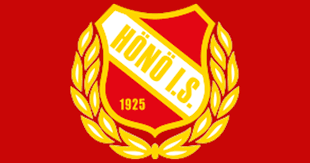 Att vara Hönö IS värdVarje lag får ansvar att var värd på Hönö Arena två veckor per säsong. Detta innebär följande:Café: När det är match på arenan ska caféet var öppet. Det ska öppna en halvtimme innan matchen börjar och man stänger när det börjar bli tomt på folk. Laget som har hand om veckan får ta reda på vilka dagar det är matcher. Alla matcher ska läggas in i planbokningssystemet, www.honois.se/pbs. Det händer ju att matcher ändras, att de flyttas till exempel så det gäller att ha koll på denna sidan tätt inpå sin vecka. Korv och bröd samt toast ligger i frysen. Om ni vill ta med något övrigt som smörgåsar eller frukt så går detta utmärkt. När man står i caféet har man alltid med sig mjölk och en kaka. Växelkassa finns i caféet, där ska alltid ligga 800 kronor, och när ni stänger ska kassan räknas, lägga tillbaka växelkassan och lägga förtjänsten i ett slutet kuvert i brevlådan som finns i caféet. Skriv ert lags namn+ert namn och datum utanpå kuvertet. Ni behöver inte räkna swish. Pantburkar kan man panta om man vill, pengarna går till laget.Städning: Minst en gång i veckan skall alla gemensamma utrymmen städas. Det betyder alla omklädningsrum, toaletter och duschar samt café, hall, konferensrum och materialrum. Alla papperskorgar ska tömmas och nya påsar/säckar ska sättas i. Kolla så det finns toapapper och tvål. Runt planen finns det soptunnor som skall tömmas och få nya säckar. Samtliga sopor slängs i det stora gröna sopkärlet vid klubbstugan. Det är bra om man plockar upp skräp på planen. Ett tips är att göra städningen till en gemensam aktivitet med kaffe och fika.A-lagsmatcher: Är det hemmamatcher för A-laget under er värdvecka innebär det följande: Caféet är öppetEntré/kassa: Inträde skall tas av samtliga besökare över 18 år. 40 kronor/person, pensionärer 20 kronor. Denna summa är rekommenderad av Göteborgs fotbollsförbund då domarkostnaderna blir så höga när det även tillkommer en del reseersättning.. Pengaväska och biljetter finns i caféet. I pengaväskan finns det 200 kronor i växel.Poolspel och cuper: Det lag som är veckovärdar har hand om caféet. Laget som har poolspel/cup ansvarar för grill om man vill ha det. Hamburgare och bröd ska ligga i frysboxen. Nyckeln till denna hänger i cafeet. Lag som har poolspel/cup måste meddela huvudansvarig för caféet minst en vecka innan hur många lag som beräknas komma, samt antal spelare. Detta är för att kunna beräkna och hinna göra inköp.